Конкурсное задание Профессиональной олимпиады «Дорога к мастерству»С элементами соревнований JuniorSkillsпо компетенции:Водитель категории «В»Ачинск, 20231. ВВЕДЕНИЕ1.1. Название и описание профессиональной компетенцииНазвание профессиональной компетенции: Водитель категории «В»1.2 Описание компетенцииВодители – одна из самых распространенных профессий. В зависимости от специфики деятельности компании водители выполняют самые разные функции: водитель-экспедитор, водитель-курьер, водитель-охранник, таксист, перевозчик грузов, международник и т.д.

Перед выездом из гаража водитель проверяет наличие топлива, масла, воды, исправность механизмов автомобиля и системы электрооборудования. А по возвращении в гараж выполняет ежедневное техническое обслуживание (мойку, заправку топливом и маслом, смазку, осмотр и т.д.). Водитель должен уметь устранять возникшие во время работы неисправности и поддерживать все механизмы в рабочем состоянии.В процессе вождения водитель должен быстро оценить и проанализировать сложившуюся обстановку и заблаговременно принять необходимое решение: снизить скорость, осуществить необходимый маневр.1.3 Водитель должен обладать следующими личностными качествами:техническим мышлением;пространственным воображением;распределением и переключением внимания;уверенностью в себе;развитым линейным и пространственным глазомером;хорошей реакцией;высокой концентрацией внимания;умением ориентироваться на местности;психической и физической выносливостью;коммуникабельностью;эмоциональной устойчивостью;при работе с людьми пунктуальностью, терпением и деликатностью.1.4 Водителю необходимо знание и понимание следующих аспектов:Устройство и работа узлов и агрегатов автомобиля;Принципы и технологии диагностики, ремонта и технического обслуживания автомобиля;Базовые схемы электрооборудования автомобиля;Информационные ресурсы производителя;Правила ОТ, ТБ и ПБ.Правила дорожного движения.Основы безопасности дорожного движения.Правила оказания первой медицинской помощи.2. ФОРМА УЧАСТИЯ В КОНКУРСЕ          Индивидуальный конкурс3. РЕГЛАМЕНТ КОНКУРСА И ОБЩЕЕ ОПИСАНИЕ ЗАДАНИЯ3.1 Содержание задания.Необходимо выполнить ряд заданий, связанных с управлением автомобиля.3.2 Время выполнения заданий.30 минут.3.3 Возрастные категориилет.3.4 Порядок выполнения задания:4. ОПИСАНИЕ КОНКУРСНОГО ЗАДАНИЯКонкурс организован по модульному принципу. Для каждого модуля участники получают задания, кроме того, для выполнения каждого модуля предлагаются чёткие временные рамки. Они устанавливаются таким образом, чтобы задачи были выполнены очень быстро при полной концентрации внимания. Вопросы, которые могут возникнуть в процессе соревнований, должны быть прояснены заранее.Модуль  А - Выполнение задания заезд в гараж задним ходом «Въезд в бокс»Модуль  В - Выполнение задания «Змейка»Модуль  С - Выполнение задания «Разворот в ограниченном пространстве»Модуль D - Выполнение задания «Параллельная парковка (задний ход)»Модуль E - Выполнение задания «Горка»Модуль F - Выполнение задания «Поворот под углом 90 градусов»5. КРИТЕРИИ ОЦЕНКИ
Задания оцениваются объективно, на основе требований, предъявляемых ГИБДД к сдаче практического экзамена. *ПримечанияПри равном количестве баллов преимущество отдается участнику, выполнившему задания за меньшее время.6. ОБОРУДОВАНИЕ И МАТЕРИАЛЫОборудование и материалы на каждую команду:Общее оборудование, доступное для всех команд7. ОХРАНА ТРУДА И ТЕХНИКА БЕЗОПАСНОСТИОбщие требования по охране трудаУчастники должны знать и строго выполнять требования по охране труда и правила внутреннего распорядка во время проведения конкурса. На конкурсном участке необходимо наличие аптечки.За грубые нарушения требований по охране труда, которые привели к порче оборудования, инструмента, травме или созданию аварийной ситуации, участник отстраняется от дальнейшего участия в конкурсе.Также необходимо соблюдать следующие отраслевые требования техники безопасности:К работе на легковом автомобиле допускаются лица, прошедшие: - вводный инструктаж; 
- инструктаж по пожарной безопасности; 
- первичный инструктаж на рабочем месте; 
- инструктаж  по   электробезопасности на рабочем месте. Конкурсант обязан:
- соблюдать требования к эксплуатации автомобиля; 
- использовать  по  назначению и бережно относиться к выданным средствам индивидуальной защиты; 
- прежде чем начать движение с места остановки, убедиться, что это безопасно для рабочих и других посторонних лиц и подать предупредительный сигнал; 
- быть внимательным и осторожным  при движении  задним ходом;- скорость  движения  выбирать с учетом дорожных условий; 
- выполнять требования  безопасности движения и указания экспертов;
- оставлять автомобиль разрешается только после принятия мер,  исключающих возможность его самопроизвольного движения. 
Все участники должны знать об опасностях, связанных с работой на автомобиле.Отраслевые требования безопасности включают в себя:Наличие аптечки первой помощи.8. КОНКУРСАНТ ДОЛЖЕН ЗНАТЬ В ОБЯЗАТЕЛЬНОМ ПОРЯДКЕ:- расположение органов управления автомобилем и их назначение; - полный порядок действий водителя;- основные правила дорожного движения, знаки и разметку; - желательно иметь практический опыт управления автомобилем.9. СХЕМА ДВИЖЕНИЯ (ПО АВТОДРОМУ):- отдельное приложение: лист №1 – конкурс, лист №2 – пробный заезд.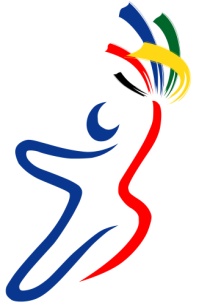 Конкурсное заданиеУтверждаю: главный эксперт Садакова С.А./______________ /Согласовано:технический координатор/______________/№Этапы работыДействия участника1Выполнить модуль «А»Приступить к следующему модулю.2Выполнить модуль «B»Приступить к следующему модулю.3Выполнить модуль «C»Приступить к следующему модулю.4Выполнить модуль «D»Приступить к следующему модулю.5Выполнить модуль «E»Приступить к следующему модулю.6Выполнить модуль «F»Остановиться у линии «Стоп»При выполнении заданий фиксируется общее время на все этапы, это необходимо для решения спорных ситуаций при равном количестве баллов. По усмотрению организаторов  жеребьевкой могут быть определены несколько модулей для выполнения из указанных.При выполнении заданий фиксируется общее время на все этапы, это необходимо для решения спорных ситуаций при равном количестве баллов. По усмотрению организаторов  жеребьевкой могут быть определены несколько модулей для выполнения из указанных.При выполнении заданий фиксируется общее время на все этапы, это необходимо для решения спорных ситуаций при равном количестве баллов. По усмотрению организаторов  жеребьевкой могут быть определены несколько модулей для выполнения из указанных.№ОперацииБалыБалы№ОперациисделалНе сделал«А» - Выполнение задания заезд в гараж задним ходом «Въезд в бокс».«А» - Выполнение задания заезд в гараж задним ходом «Въезд в бокс».«А» - Выполнение задания заезд в гараж задним ходом «Въезд в бокс».«А» - Выполнение задания заезд в гараж задним ходом «Въезд в бокс».1Остановился у линии «Стоп» (не пересек).102Включил нейтральную передачу.103Включил стояночный тормоз.104Выключил стояночный тормоз при начале движения.105Не сбил элементы разметочного оборудования.506Не пересек линию горизонтальной разметки площадки.507Смог въехать в бокс при одноразовом включении передачи заднего хода.308Включил нейтральную передачу после остановки у линии «Стоп».109Включил стояночный тормоз после остановки перед линией«Стоп».1010При выполнении упражнения двигатель не заглох.10Итог:20Итог:20«В» - Выполнение задания «Змейка».«В» - Выполнение задания «Змейка».«В» - Выполнение задания «Змейка».«В» - Выполнение задания «Змейка».11Остановился у линии «Стоп» (не пересек).1012Включил нейтральную передачу.1013Включил стояночный тормоз.1014Выключил стояночный тормоз при начале движения.1015Не сбил элементы разметочного оборудования.5016Не пересек линию горизонтальной разметки площадки.5017Не допустил движение задним ходом.3018Включил нейтральную передачу после остановки у линии «Стоп».1019Включил стояночный тормоз после остановки перед линией«Стоп».1020При выполнении упражнения двигатель не заглох.10Итог:20Итог:20Итог:20Итог:20«С» - Выполнение задания «Разворот в ограниченном пространстве».«С» - Выполнение задания «Разворот в ограниченном пространстве».«С» - Выполнение задания «Разворот в ограниченном пространстве».«С» - Выполнение задания «Разворот в ограниченном пространстве».21Остановился у линии «Стоп» (не пересек).1022Включил нейтральную передачу.1023Включил стояночный тормоз.1024Выключил стояночный тормоз при начале движения.1025Не сбил элементы разметочного оборудования.5026Не пересек линию горизонтальной разметки площадки.5027Смог развернуться при одноразовом включении передачи заднего хода.3028Включил нейтральную передачу после остановки у линии «Стоп».1029Включил стояночный тормоз после остановки перед линией«Стоп».1030При выполнении упражнения двигатель не заглох.10Итог:20Итог:20Итог:20Итог:20«D» - Выполнение задания «Параллельная парковка (задний ход)».«D» - Выполнение задания «Параллельная парковка (задний ход)».«D» - Выполнение задания «Параллельная парковка (задний ход)».31Остановился у линии «Стоп» (не пересек).1032Включил нейтральную передачу.1033Включил стояночный тормоз.1034Выключил стояночный тормоз при начале движения.1035Не сбил элементы разметочного оборудования.5036Не пересек линию горизонтальной разметки площадки.5037Смог въехать в зону стоянки при одноразовом включении передачи заднего хода.3038Включил нейтральную передачу после остановки у линии «Стоп».1039Включил стояночный тормоз после остановки перед линией«Стоп».1040При выполнении упражнения двигатель не заглох.10Итог:20Итог:20Итог:20Итог:20«E» - Выполнение задания «Горка».«E» - Выполнение задания «Горка».«E» - Выполнение задания «Горка».«E» - Выполнение задания «Горка».41Остановился у линии «Стоп» (не пересек).142Включил нейтральную передачу.143Включил стояночный тормоз.144Выключил стояночный тормоз при начале движения.145Не пересек линию «СТОП» (по проекции переднего габарита ТС) при остановке на наклонном участке.246Зафиксировал ТС в неподвижном состоянии при остановке на наклонном участке.347Не допустил откат ТС при начале движения на наклонном участке.848Включил нейтральную передачу после остановки у линии «Стоп».149Включил стояночный тормоз после остановки перед линией«Стоп».150При выполнении упражнения двигатель не заглох.1Итог:20Итог:20Итог:20Итог:20«F» - Выполнение задания «Поворот под углом 90градусов».«F» - Выполнение задания «Поворот под углом 90градусов».«F» - Выполнение задания «Поворот под углом 90градусов».«F» - Выполнение задания «Поворот под углом 90градусов».51Остановился у линии «Стоп» (не пересек).152Включил нейтральную передачу.153Включил стояночный тормоз.154Выключил стояночный тормоз при начале движения.155Не сбил элементы разметочного оборудования.556Не пересек линию горизонтальной разметки площадки.557Не допустил движение задним ходом.358Включил нейтральную передачу после остановки у линии «Стоп».159Включил стояночный тормоз после остановки перед линией«Стоп».160При выполнении упражнения двигатель не заглох.1Итог:20Итог:20Итог:20Итог:2061Соблюдал правила техники безопасности.5062Не повредил детали автомобиля.50Итог:10Итог 130Итог 130Итог 130Итог 130№Наименование:Количество:1Автомобиль 12План автодрома1ОборудованиеКол-воСправочная литература, предоставленная в электронном виде.1 комплектПК или ноутбук.1